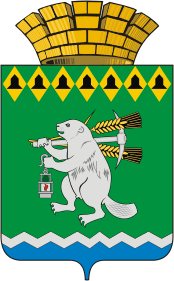 Администрация Артемовского городского округа ПОСТАНОВЛЕНИЕот 20.11.2020                                                                                              № 1120-ПАО внесении изменений в Календарный план физкультурных и спортивных мероприятий Артемовского городского округа на 2020 годВ связи с возникшей необходимостью, в соответствии с пунктом 19 части 1 статьи 16 Федерального закона от 06 октября 2003 года № 131-ФЗ «Об общих принципах организации местного самоуправления в Российской Федерации», пунктом 4 части 1 статьи 9 Федерального закона от 04 декабря 2007 года 
№ 329-ФЗ «О физической культуре и спорте в Российской Федерации», пунктом 4 статьи 7 Закона Свердловской области от 16 июля 2012 года 
№ 70-ОЗ «О физической культуре и спорте в Свердловской области», руководствуясь статьей 30, 31 Устава Артемовского городского округа,ПОСТАНОВЛЯЮ:Внести в Календарный план физкультурных и спортивных мероприятий Артемовского городского округа на 2020 год, утвержденный постановлением Администрации Артемовского городского округа от 11.03.2020 № 259-ПА, с изменениями, внесенными постановлениями Администрации Артемовского городского округа от 16.07.2020 № 692-ПА, от 20.08.2020 № 807-ПА, от 31.08.2020 № 843-ПА, от 07.09.2020 № 875-ПА, от 16.09.2020 № 896-ПА, от 25.09.2020 № 945-ПА, от 08.10.2020 № 988-ПА, от 26.10.2020 № 1030-ПА, от 03.11.2020 № 1061-ПА, (далее – Календарный план) следующие изменения: строку 22 раздела 6 Календарного плана признать утратившей силу;раздел 6 Календарного плана дополнить строкой 21.1 следующего содержания:2. Разместить постановление на Официальном портале правовой информации Артемовского городского округа (www.артемовский-право.рф), на официальном сайте Артемовского городского округа в информационно-телекоммуникационной сети «Интернет».3. Контроль за исполнением постановления возложить на заместителя главы Администрации Артемовского городского округа по социальным вопросам.Глава Артемовского городского округа				         К.М. Трофимов21.1Первенство города Екатеринбурга по легкой атлетике среди юношей и девушек до 18 лет21-22 ноябряг. ЕкатеринбургУправление по физической культуре и спорту Администрации города Екатеринбурга